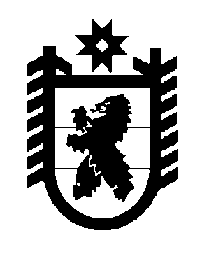 Российская Федерация Республика Карелия    ПРАВИТЕЛЬСТВО РЕСПУБЛИКИ КАРЕЛИЯПОСТАНОВЛЕНИЕот  11 августа 2016 года № 309-Пг. Петрозаводск         О разграничении имущества, находящегося в муниципальной собственности Сортавальского муниципального районаВ соответствии с Законом Республики Карелия от 3 июля 2008 года 
№ 1212-ЗРК «О реализации части 111 статьи 154 Федерального закона 
от 22 августа 2004 года № 122-ФЗ «О внесении изменений в законодательные акты Российской Федерации и признании утратившими силу некоторых законодательных актов Российской Федерации в связи с принятием федеральных законов «О внесении изменений и дополнений в Федеральный закон «Об общих принципах организации законодательных (представительных) и исполнительных органов государственной власти субъектов Российской Федерации» и «Об общих принципах организации местного самоуправления в Российской Федерации» Правительство Республики Карелия п о с т а н о в л я е т:1. Утвердить перечень имущества, находящегося в муниципальной собственности Сортавальского муниципального района, передаваемого в муниципальную собственность Сортавальского городского поселения, согласно приложению. 2. Право собственности на передаваемое имущество возникает у Сортавальского городского поселения со дня вступления в силу настоящего постановления.            Глава Республики Карелия                                                                  А. П. Худилайнен     Приложение к постановлению  Правительства Республики Карелия от 11 августа 2016 года № 309-ППереченьимущества, находящегося в муниципальной собственности 
Сортавальского муниципального района, передаваемого в муниципальнуюсобственность Сортавальского городского поселения_____________№ п/пНаименование имуществаАдрес местонахождения имуществаИндивидуализирующие характеристики имущества1.Квартира № 2г. Сортавала, 
ул. 5-я линия, д. 7общая площадь 32,0 кв. м2.Квартира № 4г. Сортавала, 
ул. Кирова, д. 26общая площадь 39,98 кв. м3.Квартира № 1г. Сортавала, 
ул. Восточно-железнодорожная, 
д. 11общая площадь 48,7 кв. м4.Жилой домг. Сортавала, 
ул. Ладожская, д. 6общая площадь 456,6 кв. м5.Нежилые помещенияг. Сортавала, 
ул. Парковая, д. 1аобщая площадь 143,0 кв. м